Class Registration for: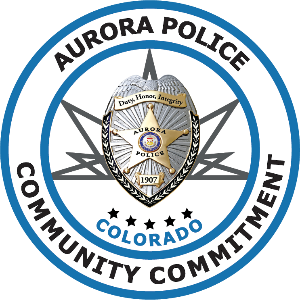 Officer Resiliency and WellnessA Comprehensive Approach to a Healthy Career in Law EnforcementHosted by: The Aurora Police DepartmentAttendee’s Name: Rank: 				N/A Agency:  Email: 		Phone: Are you:	   Sworn  	or 	  Non-SwornTraining details:Wednesday July 11, 2018 from 8:00 am to 4:30 pmProfessional Learning & Conference Center15771 E. 1st Avenue, Aurora, CO  80011Please complete this form and return it to: ehitchin@auroragov.org For questions relating to this training, please feel free to call Emily Hitchings at 303-739-6007